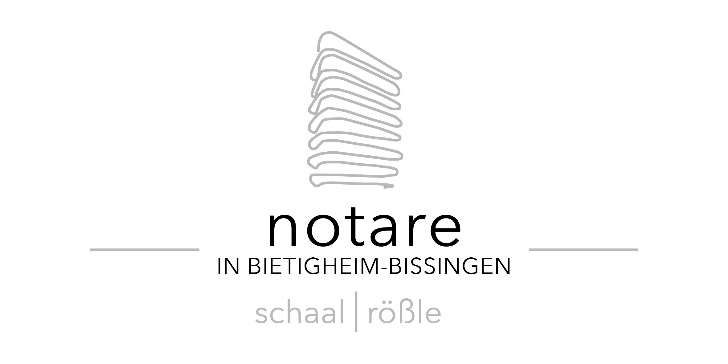 Bitte senden Sie dieses Datenblatt ausgefüllt an das Notariat zurückDatenblatt für die Veränderung einer GmbH/UG (haftungsbeschränkt)Hinweis: Dieses Datenblatt dient zur Vorbereitung des Notartermins. Damit Ihre Wünsche sachgerecht berücksichtigt werden können, sind wir darauf angewiesen, dass uns detaillierte Informationen vorliegen. Wir möchten Sie daher bitten, sich die Zeit zu nehmen, das Datenblatt genau auszufüllen und alles anzugeben.Mit der Übersendung dieses Datenblattes an den Notar, versichere ich, dass ich im Auftrag aller angegebenen Vertragsbeteiligten handele und beauftrage den Notar mit der Erstellung des Vertragsentwurfes.Es wird versichert, dass vor dem Beurkundungstermin keine Zahlungen auf die Gegenleistung aus dem Rechtsgeschäft geflossen sind/fließen, wie bspw. Vorauszahlungen auf den Kaufpreis oder Bindungsentgelte. Ferner wird versichert, dass Zahlungen ausschließlich auf ein Konto des Veräußerers im Inland und nicht auf ein Konto einer dritten Person erbracht werden. Zahlungen werden ferner ausschließlich unbar und von Konten aus erbracht, die in einem EU-Staat oder einem Staat des EWR liegen.Es wird versichert, dass die angegebenen Beteiligten keine politisch exponierten Personen nach § 1 Abs. 12 des Geldwäschegesetz (GWG) oder Familienangehörige solcher Personen im Sinne des § 1 Abs. 13 GWG sind.Notare Schaal & RößleBorsigstraße 474321 Bietigheim-Bissingennotare@schaal-roessle.dewww.schaal-roessle.deTel.: 07142 / 46996 - 00Fax: 07142 / 46996 - 49GesellschaftGesellschaftFirmaSitzRegistergerichtHRB-Nr.GeschäftsanschriftBeratender Steuerbe-rater/RechtsanwaltBestellung GeschäftsführerGeschäftsführer 1Geschäftsführer 2Geschäftsführer 3NameVornameggf. GeburtsnameGeburtsdatumStraße/HausnummerPLZ/OrtVertretungsbefugnis einzeln gemeinsam mit weiterem GF/Prokurist einzeln gemeinsam mit weiterem GF/Prokurist einzeln gemeinsam mit weiterem GF/ProkuristVerbot des In-sich-Geschäfts/ Mehrfachvertretung Befreiung keine Befreiung Befreiung keine Befreiung Befreiung keine BefreiungAbberufung GeschäftsführerGeschäftsführer 1Geschäftsführer 2Geschäftsführer 3NameVornameggf. GeburtsnameGeburtsdatumStraße/HausnummerPLZ/OrtArt der Beendigung Abberufung Niederlegung Abberufung Niederlegung Abberufung NiederlegungSatzungsänderungSatzungsänderungSatzungsänderungSatzungsänderungNeue Firma(Name der Gesellschaft)Neuer Sitz(politische Gemeinde)Neue GeschäftsanschriftNeuer Gegenstand des UnternehmensSonstigesKapitalerhöhungErhöhung auf       EuroErhöhung auf       EuroErhöhung auf       EuroKapitalerhöhungÜbernehmer 1Übernehmer 2Übernehmer 3NameVornameggf. GeburtsnameGeburtsdatumStraße/HausnummerPLZ/OrtNennbetrag des übernommenen Geschäftsanteils      Euro      Euro      EuroLiquidation(Auflösung der Gesellschaft)Liquidation zum      Liquidation zum      Liquidation(Auflösung der Gesellschaft)Liquidator 1Liquidator 2NameVornameggf. GeburtsnameGeburtsdatumStraße/HausnummerPLZ/OrtVertretungsbefugnis einzeln	 gemeinschaftlich nach der allgemeinen 	Vertretungsregelung einzeln	 gemeinschaftlich nach der allgemeinen 	VertretungsregelungVerbot des In-sich-Geschäfts/ Mehrfachvertretung Befreiung	 keine Befreiung Befreiung	 keine BefreiungBitte bereiten Sie vorBitte bereiten Sie vorBitte bereiten Sie vor Gesellschafterbeschluss Handelsregisteranmeldung NiederlegungsschreibenAnbei erhalten SieAnbei erhalten Sie Gesellschafterbeschluss Niederlegungsschreiben (samt Nachweis des Zugangs)EntwurfEntwurfEntwurf Post	 Fax E-MailBeurkundungstermin vereinbart zum       wird noch vereinbartOrt, DatumUnterschrift Geschäftsführer(zwingend erforderlich!)